Work is starting this week on essential repairs to footbridges which provide a vital link spanning the M4 motorway in Langley.
                                                       
The bridges are used by pedestrians and cyclists as they move between Langley and Colnbrook, on either side of the busy M4 at junction 5.

There is a total of 110 metres of bridge leading to a subway under the six lanes of the M4.

The decades old structure needs essential repairs to the crumbling bearings situated between where the decking of the walkway meets the pillars which anchors the structure to the ground.

In total 14 sets of bearings will be replaced and the railings on the walkway will also be updated and replaced.

This will require the deck of the walkway lifted and the new bearings installed. The deck will then be lowered back into position.

There could be delays and inconvenience to residents during the 16 weeks of work carried out by contractors Freyssinet Limited.

Temporary lane closures at junction 5, Langley, will also be required for the duration of the project.

There will be closures of the bridge however these will be overnight and limited to four full night closures on dates yet to be confirmed.

The council was awarded £345,000 towards the £493,000 cost of the project by the Department of Transport.

The work could increase the longevity of the bridge for up to 30 years and make it safe for pedestrians, cyclists and road users.

The interchange is of vital importance to the local economy and community on a strategic route to areas such as Heathrow Airport.

We apologise in advance for any delays that may be caused by our works.

Should you have any questions email tfs@slough.gov.uk.
 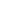 Message Sent By
Kate Pratt (Slough Council, Communications Manager, Slough)To reply or forward this email please use the buttons below or these links: Reply, Rate, Forward / Share.To login to your account, click here, To report a fault, click here